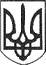 РЕШЕТИЛІВСЬКА МІСЬКА РАДАПОЛТАВСЬКОЇ ОБЛАСТІ(третя позачергова сесія восьмого скликання)РІШЕННЯ27 січня 2021 року                                                                                        № 158-3-VIIІПро затвердження технічної документації про нормативну грошову оцінку земельної  ділянки несільськогосподарського призначення кадастровий № 5324281900:00:012:0005Керуючись статтями 12, 59, 93, 124, 186 Земельного кодексу України, ст. 13, 23 Закону України «Про оцінку земель» , Податкового кодексу України, ст. 26 Закону України «Про місцеве самоврядування в Україні», враховуючи позитивний висновок державної служби України з питань геодезії та кадастру Головного управління Держгеокадастру у Полтавській області від 03.12.2020 року, Решетилівська міська радаВИРІШИЛА: 	1. Затвердити технічну документацію з нормативної грошової оцінки земельної ділянки, що надається в оренду ТОВ «УКРТАУЕР» для розміщення та експлаутації об’єктів споруд і телекомунікацій в адміністративних межах Решетилівської міської ради з кадастровим № 5324281900:00:012:0005 загальною площею 0,0400га з визначеною сумою двадцять три тисячі дев’ятсот тридцять дві (23932) гривні 99 копійок.	2. Контроль за виконання цього рішення покласти на постійну комісію з питань земельних відносин, екології, житлово-комунального господарства, архітектури, інфраструктури, комунальної власності та приватизації           (Захарченко В. Г.).Міський голова									О.А. Дядюнова